6а 6б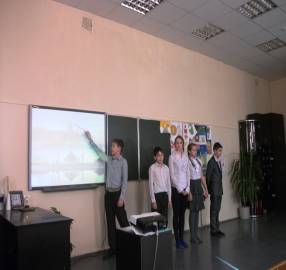 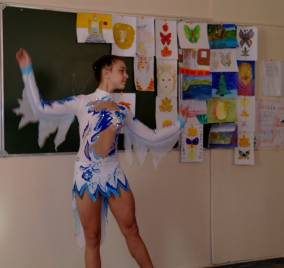 6б6б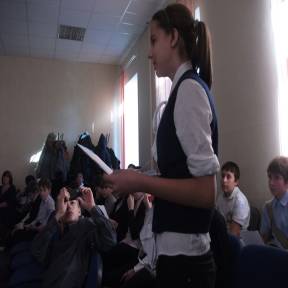 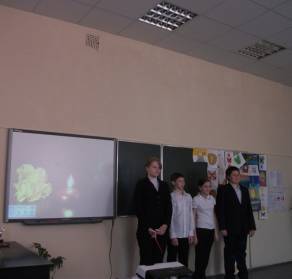 6в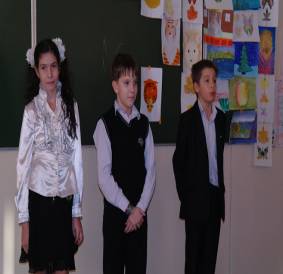 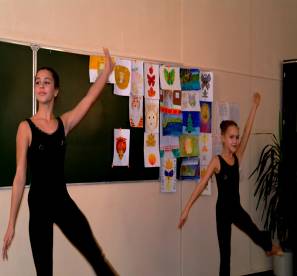 